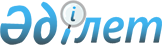 Қазақстан Республикасы Үкіметінің 2008 жылғы 7 ақпандағы № 115 қаулысына өзгерістер мен толықтыру енгізу туралы
					
			Күшін жойған
			
			
		
					Қазақстан Республикасы Үкіметінің 2010 жылғы 20 мамырдағы № 455 Қаулысы. Күші жойылды - Қазақстан Республикасы Үкіметінің 2016 жылғы 2 желтоқсандағы № 765 қаулысымен      Ескерту. Күші жойылды - ҚР Үкіметінің 02.12.2016 № 765 қаулысымен.      Қазақстан Республикасының Үкіметі ҚАУЛЫ ЕТЕДІ:



      1. «Қазақстан Республикасының қорғаныс өнеркәсібі кешенін мемлекеттік басқару жүйесін жетілдіру жөніндегі қосымша шаралар туралы» Қазақстан Республикасы Үкіметінің 2008 жылғы 7 ақпандағы № 115 қаулысына мынадай өзгерістер мен толықтыру енгізілсін:



      1) Қазақстан Республикасы қорғаныс өнеркәсібі кешенінің мәселелері жөніндегі комиссияның құрамына мыналар енгізілсін:Жақсыбеков           - Қазақстан Республикасының Қорғаныс министрі,

Әділбек Рыскелдіұлы    төрағаның орынбасары,Елемесов             - Қазақстан Республикасы Қорғаныс министрлігі

Омархан Көптілеуұлы    Әскери-техникалық саясат департаменті

                       бастығының міндетін уақытша атқарушы, хатшы,Айтжанова            - Қазақстан Республикасының Экономикалық даму

Жанар Сейдахметқызы    және сауда министрі,Жәмішев              - Қазақстан Республикасының Қаржы министрі,

Болат БидахметұлыҚырғызбаев          - Қазақстан Республикасы Ұлттық қауіпсіздік

Болат Исатайұлы       комитеті төрағасының орынбасары - Шекара

                      қызметінің директоры (келісім бойынша),Мұхамедияров        - «Қазақстан инжиниринг» ұлттық компаниясы»

Марат Елжасұлы        акционерлік қоғамының президенті (келісім

                      бойынша);      мына:«Исекешев           - Қазақстан Республикасының Индустрия және

Әсет Өрентайұлы       сауда министрі»      деген жол мынадай редакцияда жазылсын:«Исекешев           - Қазақстан Республикасы Премьер-Министрінің

Әсет Өрентайұлы       орынбасары - Қазақстан Республикасының

                      Индустрия және жаңа технологиялар министрі,

                      төрағаның орынбасары»;

      көрсетілген құрамнан Ахметов Серік Нығметұлы, Ахметов Даниал Кенжетайұлы, Сұлтанов Бақыт Тұрлыханұлы, Ыбыраев Азамат Болатұлы, Нұриманов Мақсұт Әнуарбекұлы, Ноғаев Аюхан Төлеутайұлы шығарылсын;



      2) көрсетілген қаулымен бекітілген Қазақстан Республикасы қорғаныс өнеркәсібі кешенінің мәселелері жөніндегі комиссия туралы ережеде:

      3-тармақ 2) тармақшадағы «әзірлеу» деген сөзден кейін «;» белгісі қойылып, мынадай мазмұндағы 3) тармақшамен толықтырылсын:

      «3) пайдаланылмайтын қару-жарақты өткізу жөнінде ұсыныстар әзірлеу»;

      7-тармақтағы «Индустрия және сауда министрлігі» деген сөздер «Қорғаныс министрлігі» деген сөздермен ауыстырылсын.



      2. Осы қаулы қол қойылған күнінен бастап қолданысқа енгізіледі.      Қазақстан Республикасының

      Премьер-Министрі                                    К. Мәсімов
					© 2012. Қазақстан Республикасы Әділет министрлігінің «Қазақстан Республикасының Заңнама және құқықтық ақпарат институты» ШЖҚ РМК
				